РОССИЙСКАЯ ФЕДЕРАЦИЯФЕДЕРАЛЬНЫЙ ЗАКОНО ВНЕСЕНИИ ИЗМЕНЕНИЙВ ОТДЕЛЬНЫЕ ЗАКОНОДАТЕЛЬНЫЕ АКТЫ РОССИЙСКОЙ ФЕДЕРАЦИИВ ЧАСТИ ПРАВА ИНОСТРАННЫХ ГРАЖДАН И ЛИЦ БЕЗ ГРАЖДАНСТВА,СТРАДАЮЩИХ ЗАБОЛЕВАНИЕМ, ВЫЗЫВАЕМЫМ ВИРУСОМ ИММУНОДЕФИЦИТАЧЕЛОВЕКА (ВИЧ-ИНФЕКЦИЕЙ), НА ПРЕБЫВАНИЕ И ПРОЖИВАНИЕВ РОССИЙСКОЙ ФЕДЕРАЦИИПринятГосударственной Думой18 декабря 2015 годаОдобренСоветом Федерации25 декабря 2015 годаСтатья 1Внести в статью 11 Федерального закона от 30 марта 1995 года N 38-ФЗ "О предупреждении распространения в Российской Федерации заболевания, вызываемого вирусом иммунодефицита человека (ВИЧ-инфекции)" (Собрание законодательства Российской Федерации, 1995, N 14, ст. 1212) следующие изменения:1) пункт 2 дополнить предложением следующего содержания: "Данное положение не распространяется на иностранных граждан и лиц без гражданства, страдающих заболеванием, вызываемым вирусом иммунодефицита человека (ВИЧ-инфекцией), указанных в пункте 3 настоящей статьи.";2) дополнить пунктом 3 следующего содержания:"3. В отношении иностранных граждан и лиц без гражданства, страдающих заболеванием, вызываемым вирусом иммунодефицита человека (ВИЧ-инфекцией), в случае, если указанные иностранные граждане и лица без гражданства имеют членов семьи (супруга (супругу), детей (в том числе усыновленных), родителей (в том числе приемных) - граждан Российской Федерации либо иностранных граждан или лиц без гражданства, постоянно проживающих на территории Российской Федерации, и при этом отсутствуют нарушения ими законодательства Российской Федерации о предупреждении распространения ВИЧ-инфекции:не принимается решение о нежелательности пребывания (проживания) в Российской Федерации или решение о неразрешении въезда в Российскую Федерацию в целях обеспечения защиты здоровья населения, если в отношении указанных иностранных граждан и лиц без гражданства отсутствуют иные основания для принятия решения о нежелательности пребывания (проживания) в Российской Федерации, предусмотренные частью четвертой статьи 25.10 Федерального закона от 15 августа 1996 года N 114-ФЗ "О порядке выезда из Российской Федерации и въезда в Российскую Федерацию", или решения о неразрешении въезда в Российскую Федерацию, предусмотренные статьей 26 и частью первой статьи 27 указанного Федерального закона;не распространяются положения подпункта 1 пункта 5 статьи 6.1 Федерального закона от 25 июля 2002 года N 115-ФЗ "О правовом положении иностранных граждан в Российской Федерации" в части представления сертификата об отсутствии заболевания, вызываемого вирусом иммунодефицита человека (ВИЧ-инфекции), а также положения подпункта 13 пункта 1 статьи 7 и подпункта 13 пункта 1 статьи 9 указанного Федерального закона в части наличия сертификата об отсутствии заболевания, вызываемого вирусом иммунодефицита человека (ВИЧ-инфекции).".Статья 2Внести в Федеральный закон от 15 августа 1996 года N 114-ФЗ "О порядке выезда из Российской Федерации и въезда в Российскую Федерацию" (Собрание законодательства Российской Федерации, 1996, N 34, ст. 4029; 2003, N 2, ст. 159; 2006, N 31, ст. 3420; 2007, N 3, ст. 410; 2008, N 19, ст. 2094; N 30, ст. 3616; 2012, N 53, ст. 7597; 2013, N 27, ст. 3470; N 30, ст. 4040, 4057; N 52, ст. 6954; 2014, N 52, ст. 7557; 2015, N 1, ст. 77) следующие изменения:1) в части четвертой статьи 25.10 первое предложение дополнить словами ", за исключением случаев, предусмотренных абзацем вторым пункта 3 статьи 11 Федерального закона от 30 марта 1995 года N 38-ФЗ "О предупреждении распространения в Российской Федерации заболевания, вызываемого вирусом иммунодефицита человека (ВИЧ-инфекции)";2) подпункт 1 части первой статьи 27 дополнить словами ", за исключением случаев, предусмотренных абзацем вторым пункта 3 статьи 11 Федерального закона от 30 марта 1995 года N 38-ФЗ "О предупреждении распространения в Российской Федерации заболевания, вызываемого вирусом иммунодефицита человека (ВИЧ-инфекции)".Статья 3Внести в Федеральный закон от 25 июля 2002 года N 115-ФЗ "О правовом положении иностранных граждан в Российской Федерации" (Собрание законодательства Российской Федерации, 2002, N 30, ст. 3032; 2006, N 30, ст. 3286; 2007, N 2, ст. 361; 2008, N 19, ст. 2094; N 30, ст. 3616; 2009, N 23, ст. 2760; N 26, ст. 3125; 2010, N 21, ст. 2524; N 31, ст. 4196; N 52, ст. 7000; 2011, N 1, ст. 29; N 27, ст. 3880; N 49, ст. 7061; 2012, N 31, ст. 4322; 2013, N 27, ст. 3461, 3477; N 30, ст. 4057; N 52, ст. 6951; 2014, N 16, ст. 1828, 1831; N 52, ст. 7557) следующие изменения:1) подпункт 1 пункта 5 статьи 6.1 после слов "(ВИЧ-инфекции)," дополнить словами "за исключением случаев, предусмотренных абзацем третьим пункта 3 статьи 11 Федерального закона от 30 марта 1995 года N 38-ФЗ "О предупреждении распространения в Российской Федерации заболевания, вызываемого вирусом иммунодефицита человека (ВИЧ-инфекции)",";2) подпункт 13 пункта 1 статьи 7 после слов "(ВИЧ-инфекции)," дополнить словами "за исключением случаев, предусмотренных абзацем третьим пункта 3 статьи 11 Федерального закона от 30 марта 1995 года N 38-ФЗ "О предупреждении распространения в Российской Федерации заболевания, вызываемого вирусом иммунодефицита человека (ВИЧ-инфекции)",";3) подпункт 13 пункта 1 статьи 9 после слов "(ВИЧ-инфекции)," дополнить словами "за исключением случаев, предусмотренных абзацем третьим пункта 3 статьи 11 Федерального закона от 30 марта 1995 года N 38-ФЗ "О предупреждении распространения в Российской Федерации заболевания, вызываемого вирусом иммунодефицита человека (ВИЧ-инфекции)",".ПрезидентРоссийской ФедерацииВ.ПУТИНМосква, Кремль30 декабря 2015 годаN 438-ФЗ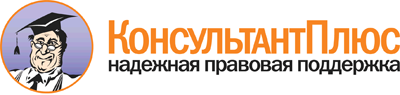  Федеральный закон от 30.12.2015 N 438-ФЗ
"О внесении изменений в отдельные законодательные акты Российской Федерации в части права иностранных граждан и лиц без гражданства, страдающих заболеванием, вызываемым вирусом иммунодефицита человека (ВИЧ-инфекцией), на пребывание и проживание в Российской Федерации" Документ предоставлен КонсультантПлюс

www.consultant.ru 

Дата сохранения: 11.01.2016 
 30 декабря 2015 годаN 438-ФЗ